ПРИЛОЖЕНИЕ 1Элементы развивающей предметно-пространственной среды в группе, как способ поддержки детской инициативы и самостоятельности Легкие и передвижные ширмы и перегородки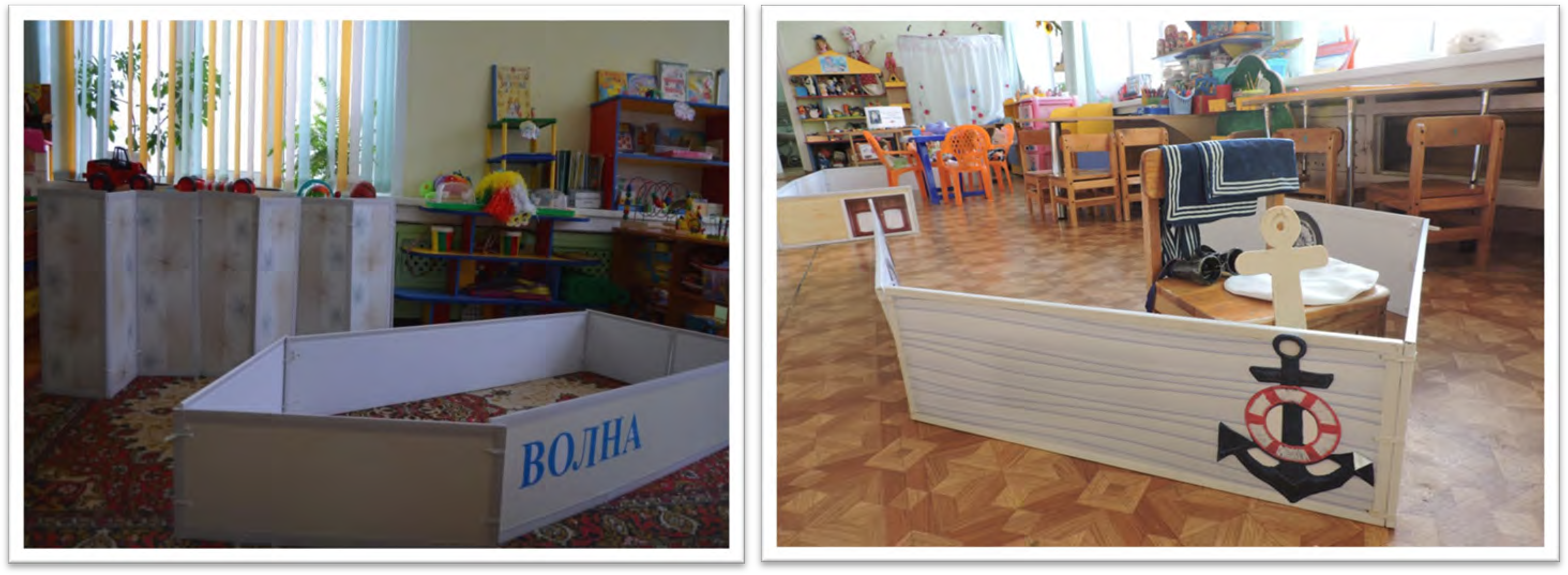 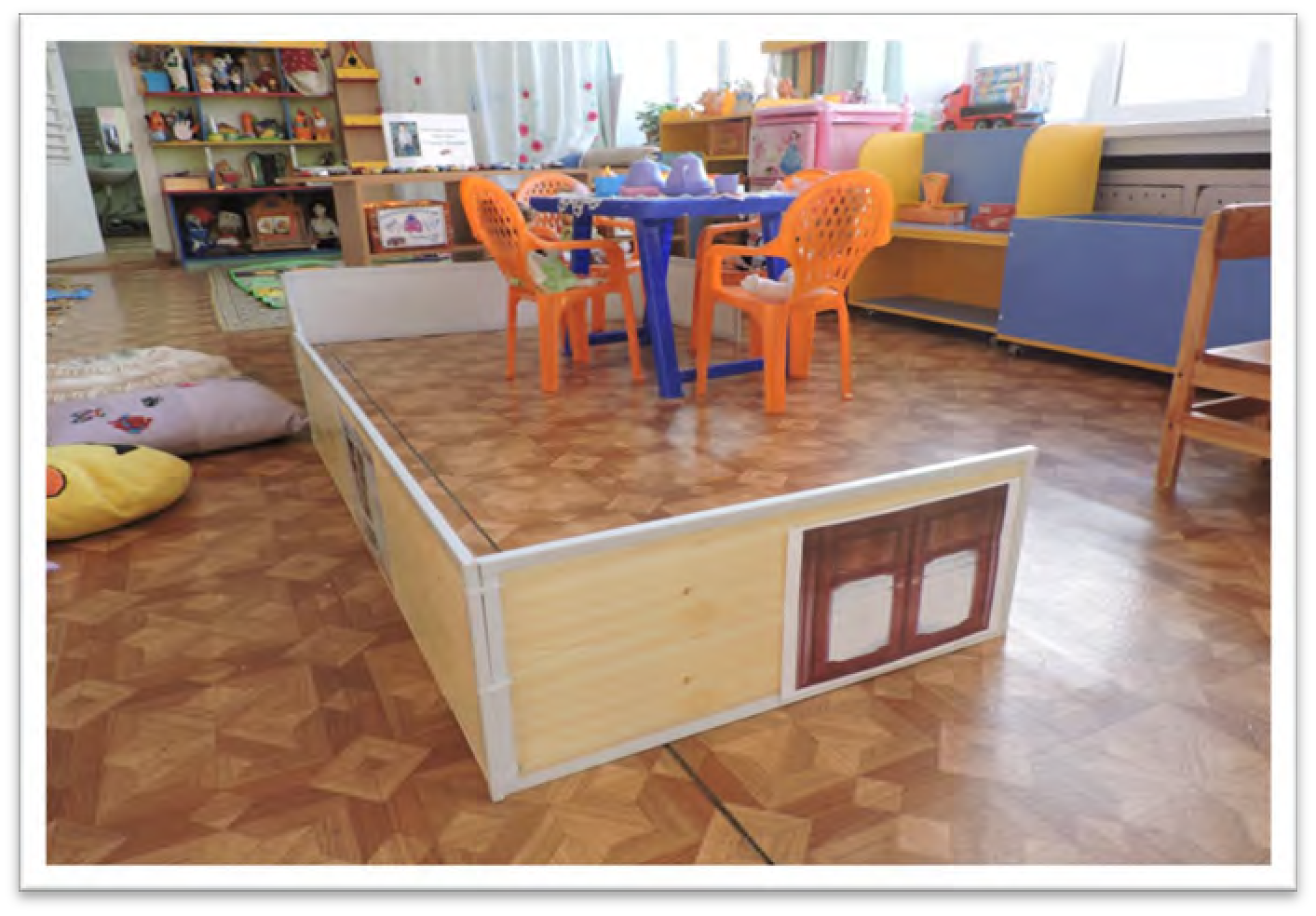 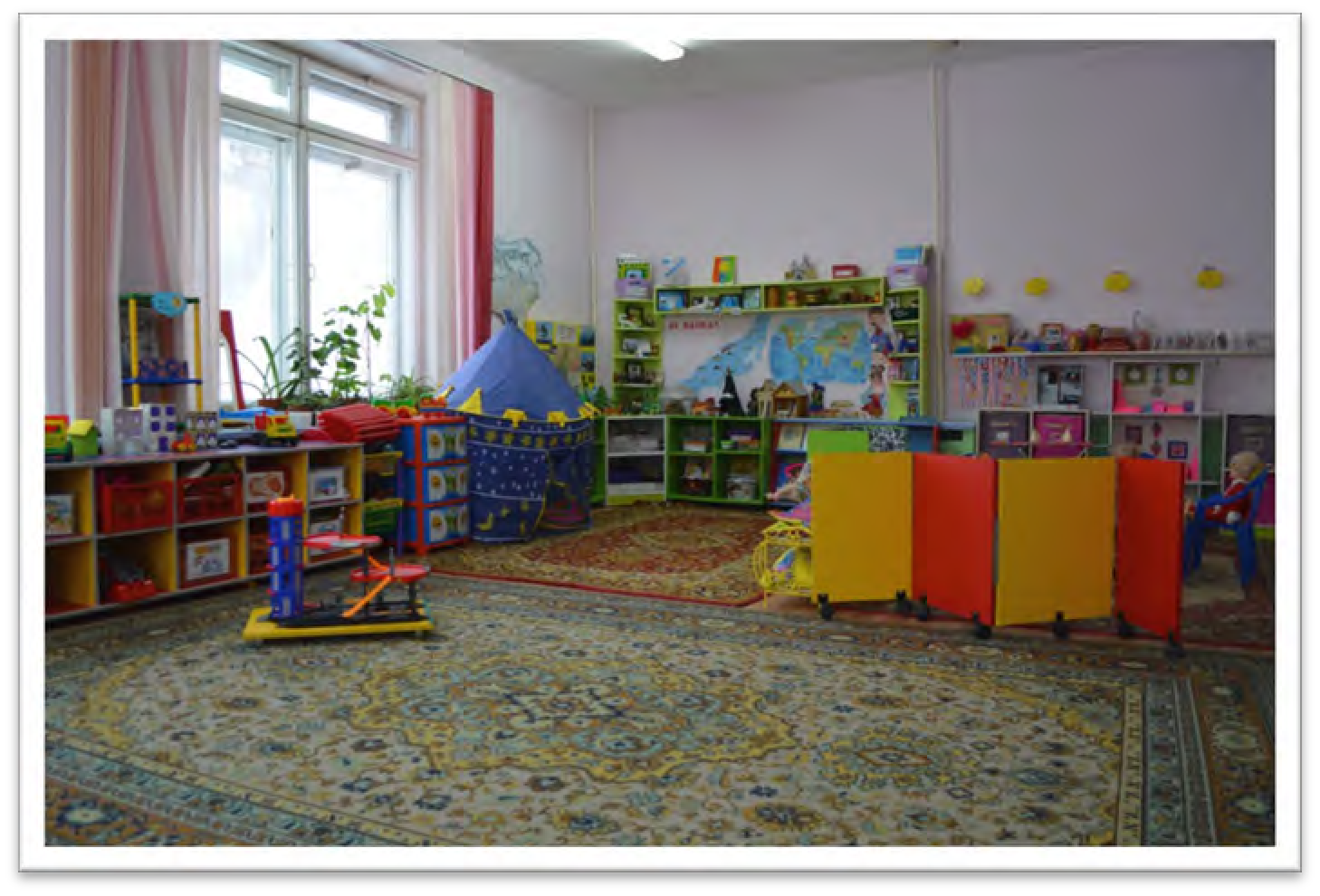 Платформы и контейнеры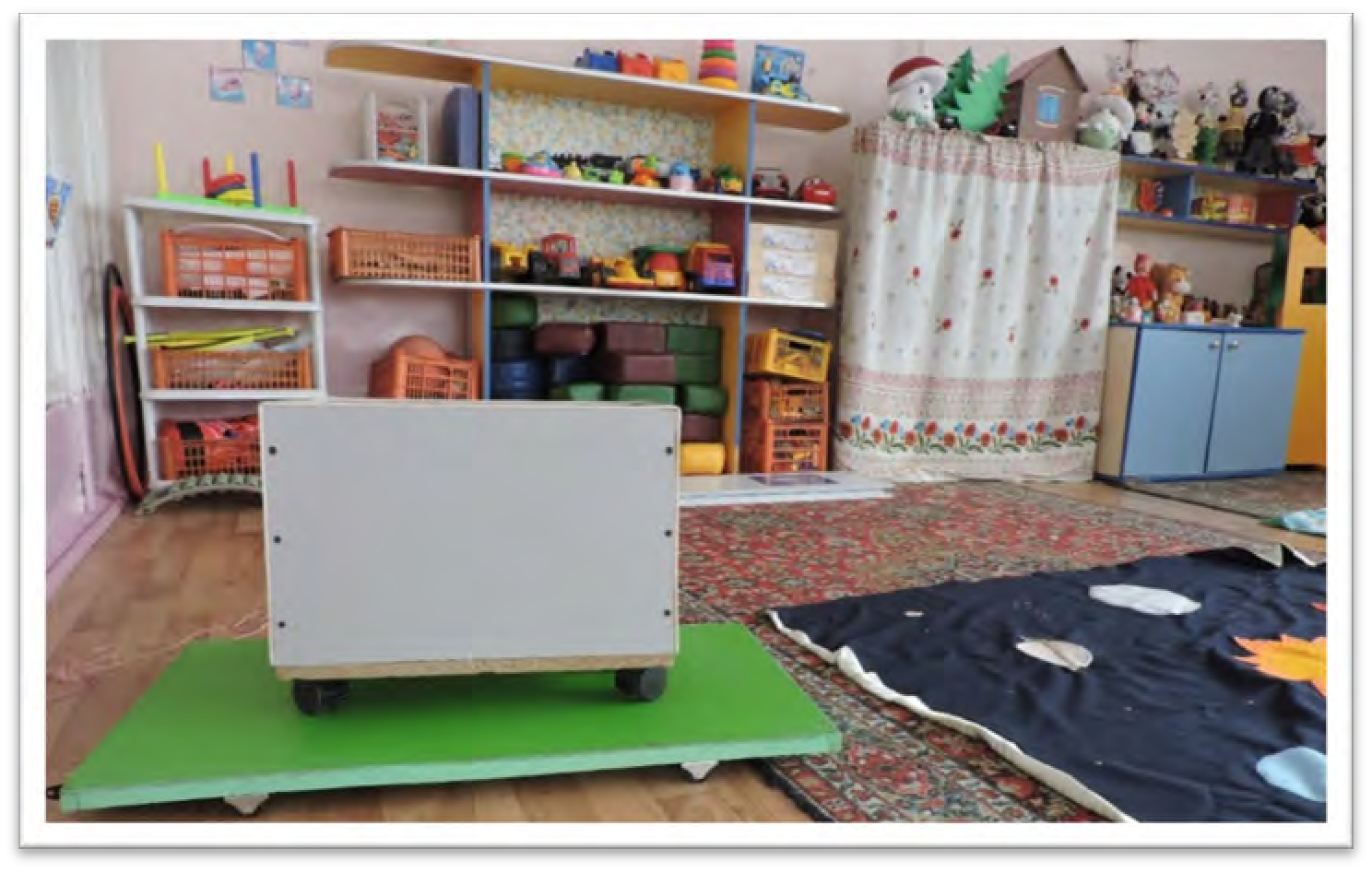 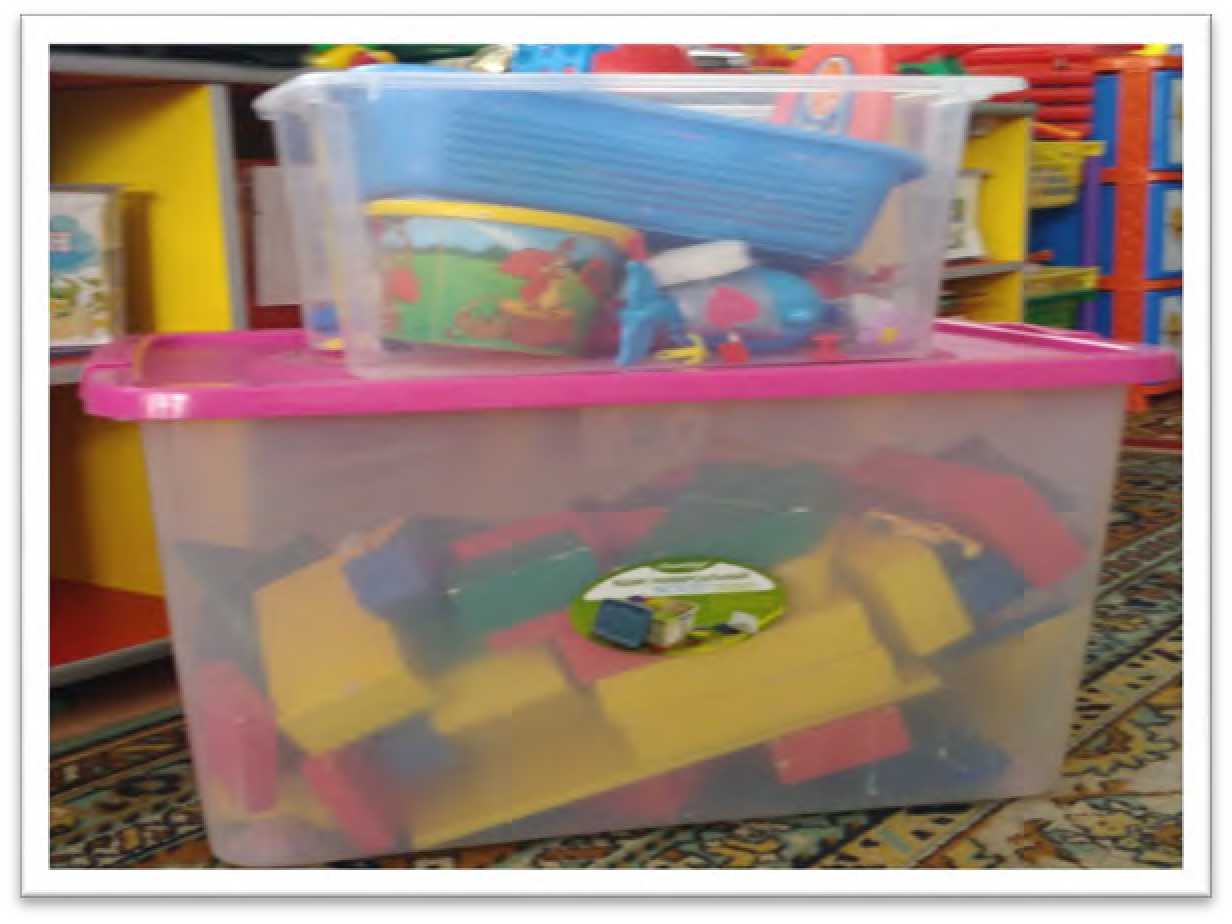 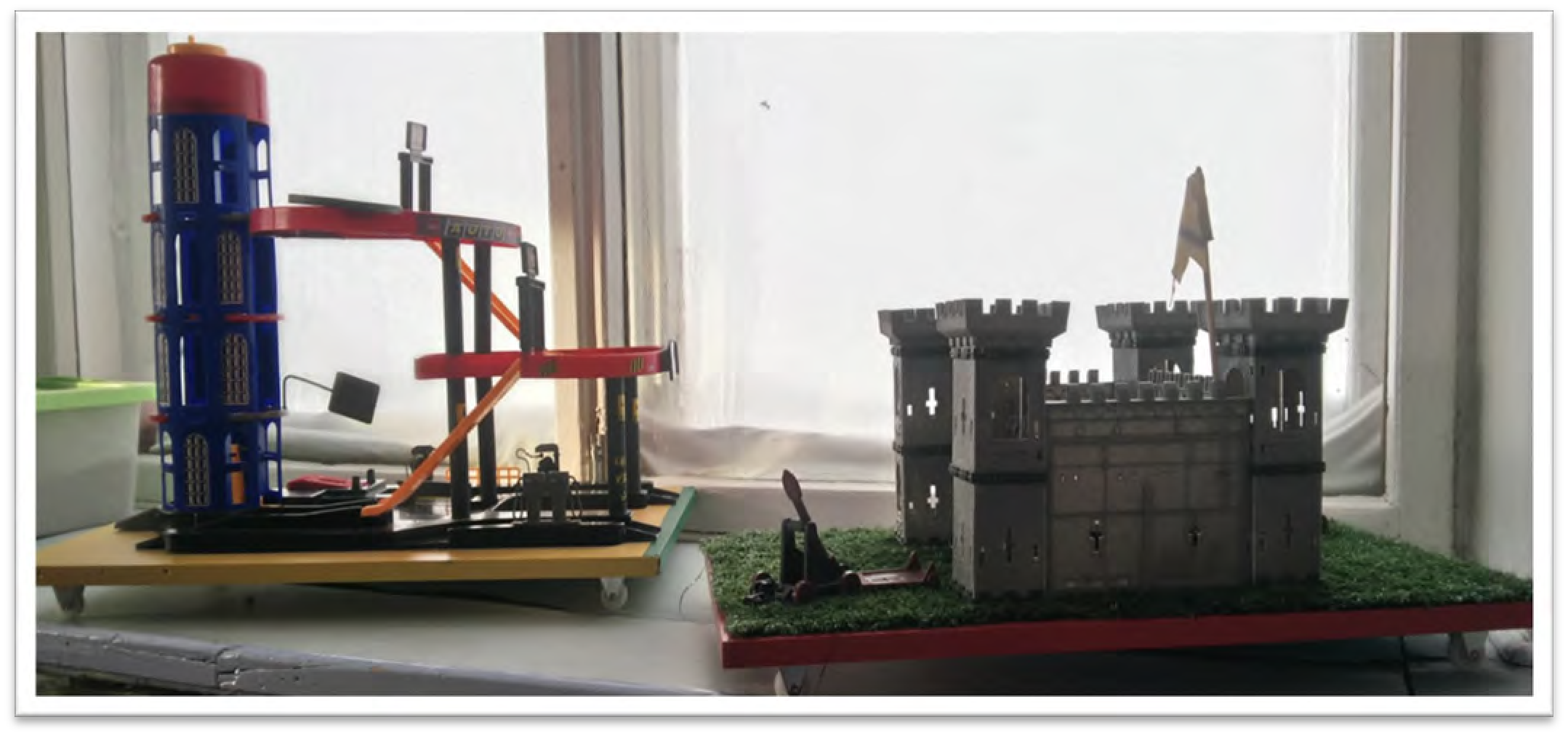 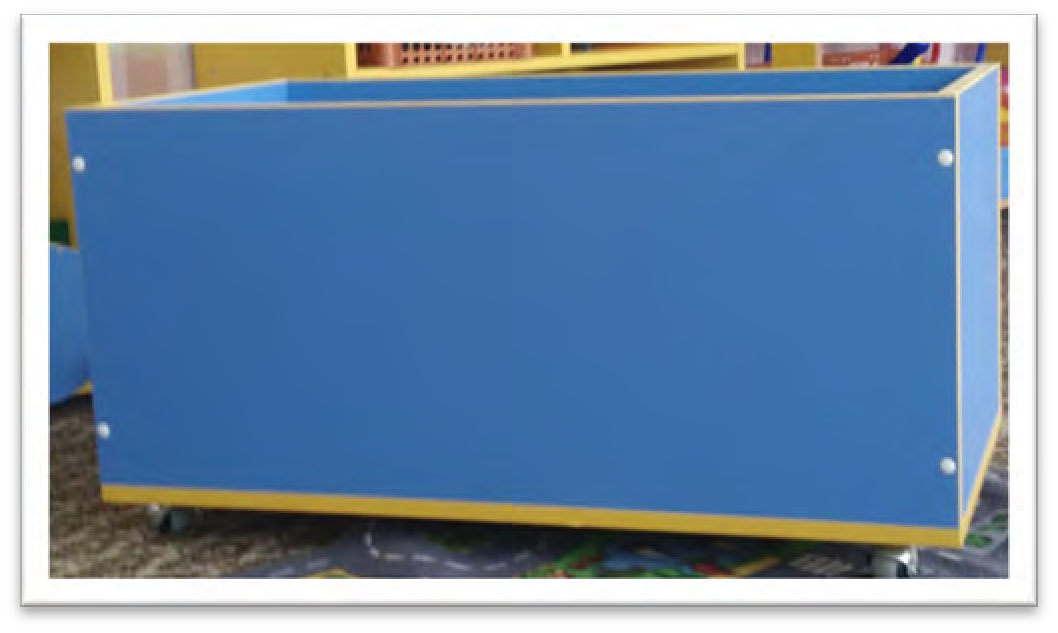 Трансформируемая мебель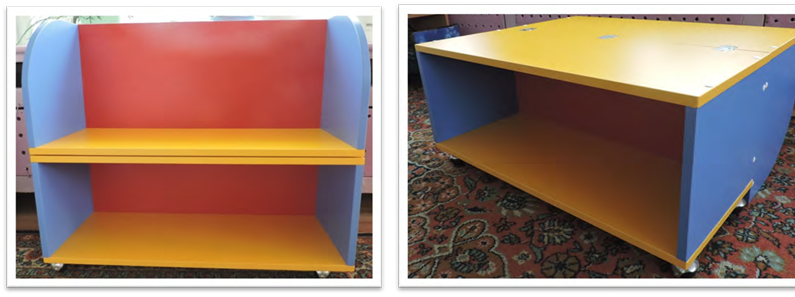 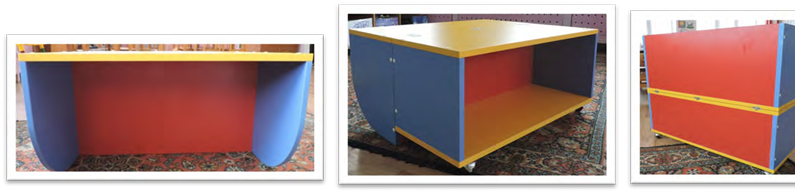 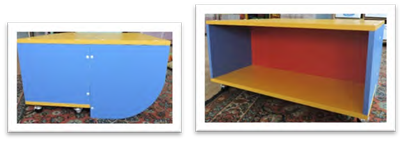 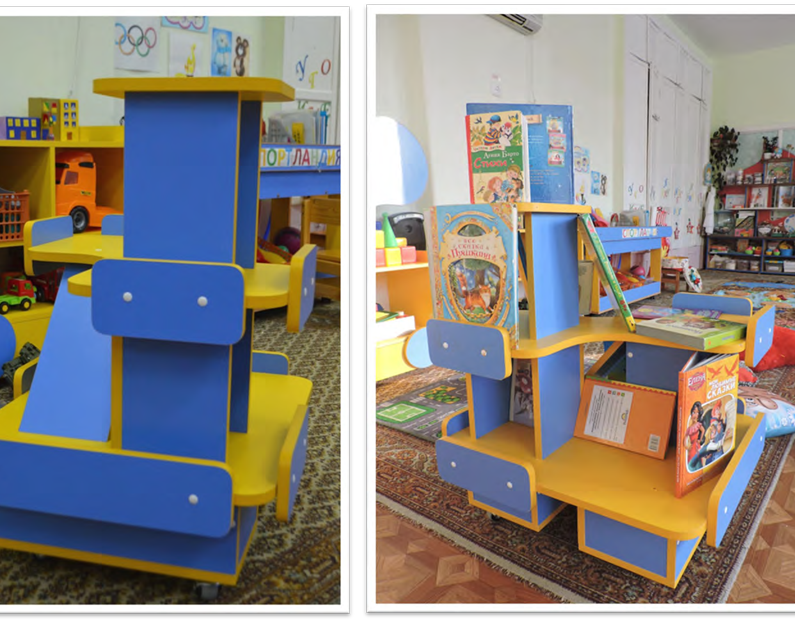 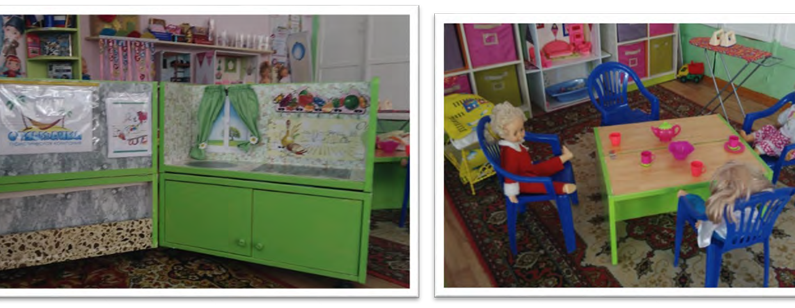 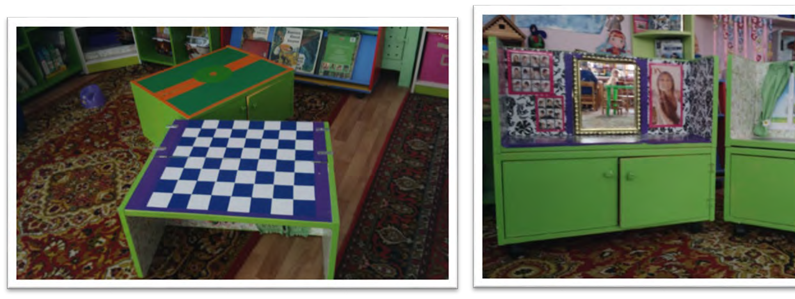 Наличие неструктурированного материалаБольших лоскутов ткани                                                                                          Больших обклеенных коробок                      т     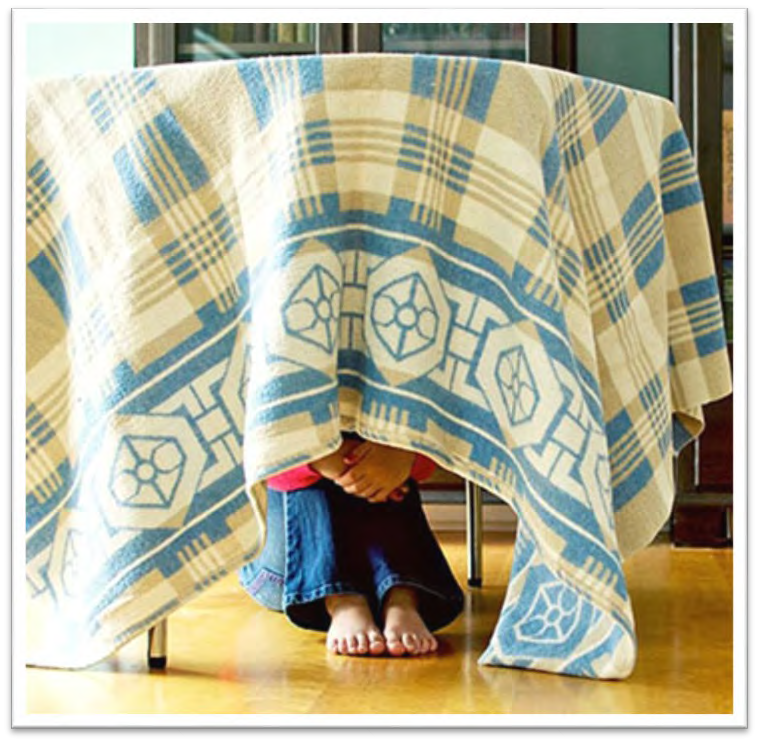 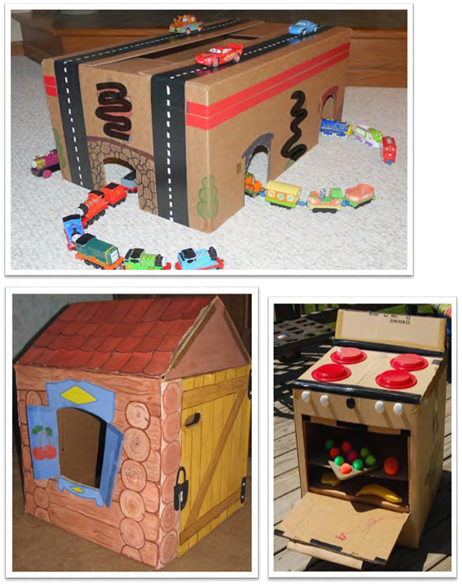 Доска выбора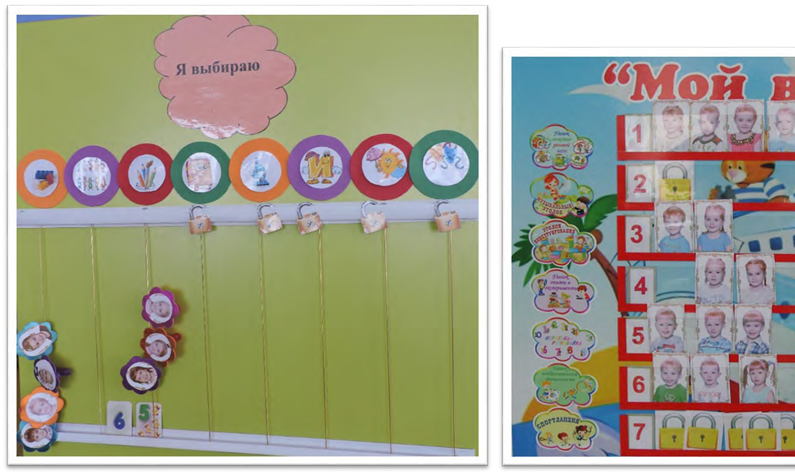 